MATEMÀTIQUES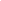 ANEM AL SUPERMERCAT!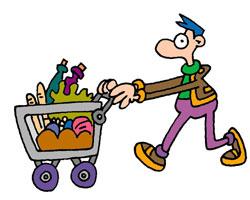 En Robert té 16 anys i aquesta setmana és l’encarregat de fer la compra. Acaba d’arribar del mercat, on ha comprat tots els aliments que necessitava. Però encara li queden coses pendents de comprar al supermercat:PAPER HIGIÈNIC DE DOBLE CAPA 24 o 36 ROTLLOSGARRAFA 4L LLEXIUXAMPÚCONDICIONADOR CABELLSSABÓ RENTADORASUAVITZANT RENTADORAGEL HIDROALCOHÒLIC FORMAT FAMILIARPETITA LLAMINADURA PER LA “TIKA”, LA SEVA GATACom que a casa vigilen les despeses, ha pensat a mirar els preus d’un parell de supermercats i comprar allà on sigui més econòmic. Tria dos supermercats a prop de casa teva i busca l’import de cadascun d’aquests productes.Quin és el més econòmic?Quant t’estalvies? Si cada setmana necessitessis fer aquesta compra, quant s’estalviaria la teva família en 3 mesos? I en un any?Quin bon ús faries amb aquests diners?Quin d’aquests productes és el més tòxic i que contamina més el medi ambient?Hi ha netejadors de la llar més ecològics? Quins?Acabar els quadernets de matemàtiques. Practicar amb el llibre d’activitats de mates. Qui no el tingui, el trobarà a: weeras.com